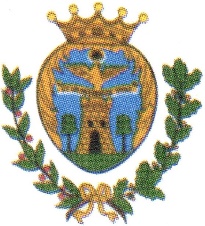 COMUNE DI CASALVIERIPROVINCIA DI FROSINONE